Household—greatest need date, DDMMYYYYExported from METEOR(AIHW's Metadata Online Registry)© Australian Institute of Health and Welfare 2024This product, excluding the AIHW logo, Commonwealth Coat of Arms and any material owned by a third party or protected by a trademark, has been released under a Creative Commons BY 4.0 (CC BY 4.0) licence. Excluded material owned by third parties may include, for example, design and layout, images obtained under licence from third parties and signatures. We have made all reasonable efforts to identify and label material owned by third parties.You may distribute, remix and build on this website’s material but must attribute the AIHW as the copyright holder, in line with our attribution policy. The full terms and conditions of this licence are available at https://creativecommons.org/licenses/by/4.0/.Enquiries relating to copyright should be addressed to info@aihw.gov.au.Enquiries or comments on the METEOR metadata or download should be directed to the METEOR team at meteor@aihw.gov.au.Household—greatest need date, DDMMYYYYIdentifying and definitional attributesIdentifying and definitional attributesMetadata item type:Data ElementShort name:Greatest need dateMETEOR identifier:388447Registration status:Housing assistance, Superseded 30/08/2017Definition:The date on which it is determined that a household is in greatest need of access to services, expressed as DDMMYYYY.
 Data Element Concept:Household—greatest need date Value Domain:Date DDMMYYYYValue domain attributesValue domain attributesValue domain attributesRepresentational attributesRepresentational attributesRepresentational attributesRepresentation class:DateDateData type:Date/TimeDate/TimeFormat:DDMMYYYYDDMMYYYYMaximum character length:88Data element attributes Data element attributes Collection and usage attributesCollection and usage attributesCollection methods:This metadata item should always be recorded as an 8-digit valid date comprising day, month and year. Year should always be recorded in its full 4-digit format. For days and months with a numeric value of less than 10, zeros should be used to ensure that the date contains the required 8 digits. For example, the date July 1 2002 should be recorded as 01072002.Comments:The date when greatest need applied to a household may be the same as the date they were eligible for assistance, or the day the paperwork was submitted (i.e. the date the household was placed on the waitlist).Relational attributesRelational attributesRelated metadata references:Has been superseded by Household—greatest need date, DDMMYYYYHousing assistance, Standard 30/08/2017
Is re-engineered from  Date eligible for assistance, version 1, DE, NHADD, NHDAMG,  Superseded 01/03/2005.pdf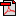  (13.8 KB)No registration status
See also Household—assistance eligibility date, DDMMYYYYHousing assistance, Standard 01/03/2005
See also Household—greatest need reason, code NHousing assistance, Superseded 01/05/2013
See also Household—greatest need reason, code NHousing assistance, Superseded 30/08/2017Implementation in Data Set Specifications:Household (housing assistance) clusterHousing assistance, Superseded 01/05/2013
Household (housing assistance) clusterHousing assistance, Superseded 30/08/2017
Waitlist (housing assistance) clusterHousing assistance, Superseded 30/08/2017DSS specific information: Greatest need date is only recorded if the household has been identified as a greatest need household.

